CIRCULAR No. 13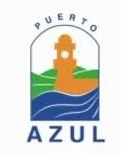 
Informando incorporación de Administrador 
Ponemos en conocimiento de la comunidad que a partir del 01 de febrero del 2020 se incorpora a nuestra organización el Lcdo. Luis Reinoso Rosero como Administrador del Comité, luego de participar en un proceso de selección que se inició en diciembre del 2019. 
Como es de conocimiento público, luego de la publicación en las redes sociales y a través de los servicios de búsqueda de empleo se difundieron los requisitos para el cargo. Ante el llamado se presentaron 47 carpetas de profesionales. Todos los postulantes fueron citados para entrevistas.
En la etapa de selección se usaron plantillas de preguntas, dos oportunidades de entrevistas, calificación de documentos, etc., etc.
Se puso mucho énfasis en valorar las competencias establecidas para el cargo que para Puerto Azul se requiere.
Finalmente quedaron 5 aspirantes para última entrevista y designación.
Damos la Bienvenida al Lcdo. Reinoso y deseamos éxito en sus funciones.
Para contacto con el nuevo funcionario lo puede hacer en las oficinas del comité o a la dirección de correo electrónico:administrador@comitepuertoazul.org Gral. Pedro Machado O.Presidente Comité Puerto AzulGuayaquil, 01 de febrero del 2020
